РОССИЙСКАЯ ФЕДЕРАЦИЯИРКУТСКАЯ ОБЛАСТЬАДМИНИСТРАЦИЯМУНИЦИПАЛЬНОГО ОБРАЗОВАНИЯ«ЖЕЛЕЗНОГОРСК – ИЛИМСКОЕ ГОРОДСКОЕ ПОСЕЛЕНИЕ»ПОСТАНОВЛЕНИЕот 22.09.2023г. № 568Об утверждении схемы размещения стоянокНа основании служебной записки и.о. начальника ОУМИ Иовщик Н.П. от 07.09.2022г. исх. № 352-23, руководствуясь Земельным кодексом Российской Федерации, Федеральным законом от 25.10.2001г. № 137-ФЗ, «О введении в действие Земельного кодекса Российской Федерации», Федеральным законом от 27.07.2010г. № 210-ФЗ «Об организации  предоставления государственных и муниципальных услуг», Федеральным законом от 06.10.2003г. № 131-ФЗ (ред. от 30.12.2021) «Об общих принципах организации местного самоуправления в Российской Федерации», Постановлением Правительства Иркутской области от 05.10.2021г. № 715-пп «Об утверждении Положения об отдельных вопросах использования земель или земельных участков, находящихся в государственной собственности или муниципальной собственности, для возведения гражданами гаражей, являющихся некапитальными сооружениями, либо для стоянки технических и других средств инвалидов вблизи их места жительства на территории Иркутской области», Уставом муниципального образования «Железногорск-Илимское городское поселение», Административным регламентом предоставления муниципальной услуги «Утверждение схемы расположения земельного участка или земельных участков на кадастровом плане территории», утвержденным постановлением администрации муниципального образования «Железногорск-Илимское городское поселение» от 20.09.2023г. № 548, Правилами землепользования и застройки муниципального образования «Железногорск-Илимское городское поселение», утвержденными решением Думы Железногорск-Илимского городского поселения № 291 от 27.02.2017г., администрация муниципального образования «Железногорск-Илимское городское поселение»ПОСТАНОВЛЯЕТ:	1.Утвердить схему размещения стоянок, расположенных в кадастровом квартале 38:12:010105, общей площадью 8 кв.м. (категория земель: земли населенных пунктов, территориальная зона: зона застройки малоэтажными и среднеэтажными жилыми домами (Ж-2)), расположенного по адресу: Российская Федерация, Иркутская область, Нижнеилимский муниципальный район, Железногорское городское поселение, г. Железногорск-Илимский, квартал 1, район жилого дома 55/3.	Приложение: схема размещения стоянок.	2.Настоящее постановление опубликовать в газете «Вестник городской Думы и администрации муниципального образования «Железногорск-Илимское городское поселение»» и разместить на официальном сайте администрации муниципального образования «Железногорск-Илимское городское поселение» в информационно-телекоммуникационной сети «Интернет».	3.Постановление администрации муниципального образования «Железногорск-Илимское городское поселение» от 06.06.2022г. № 326 отменить.	4.Контроль за исполнением настоящего постановления оставляю за собой.И.о. Главы муниципального образования «Железногорск-Илимское городское поселение»                            А.В. Науменко  Козлова Марина Владимировна, 8-39566-32459Рассылка: в дело, ОСиА, ОУМИ.Схема размещения стоянокПлощадь земельного участка 8 м2Кадастровый квартал 38:12:010105Адрес места размещения: Российская Федерация, Иркутская область, Нижнеилимский муниципальный район, Железногорское городское поселение, г. Железногорск-Илимский, квартал 1, район жилого дома 55/3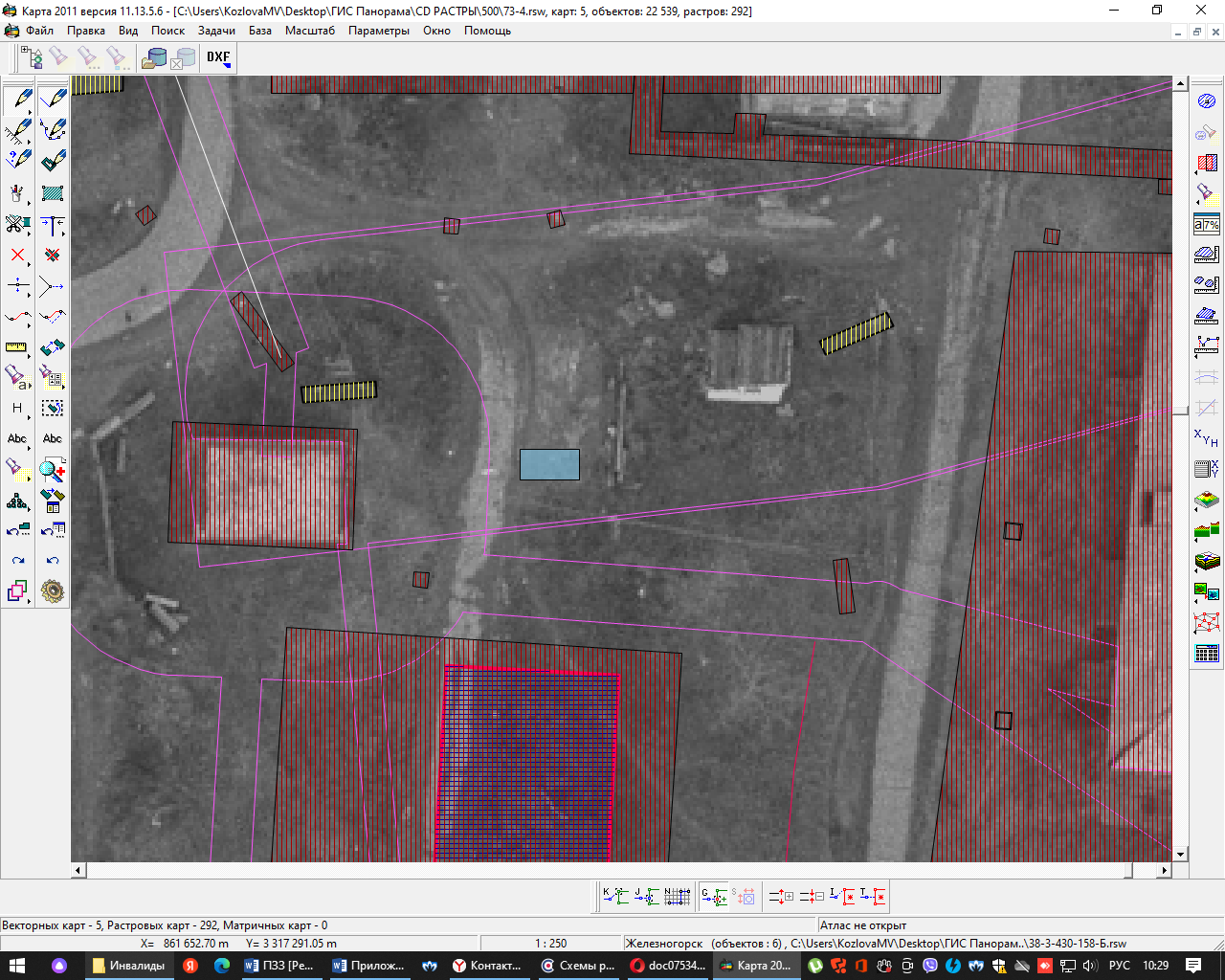 Система координат: МСК-38, зона 3Масштаб 1:250